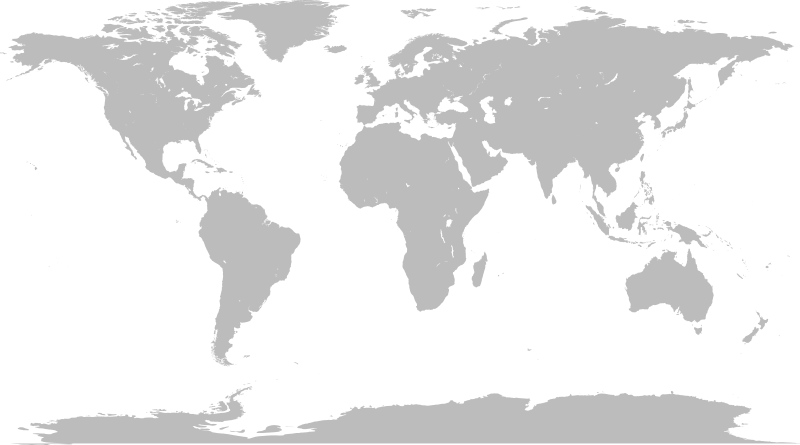 Label the oceansLabel the continentsDraw the Atlantic trade routesShow the three zones in the Indian Ocean trade networkIdentify Great BritainIndiaChinaEgyptthe United StatesAustraliaRussiaJapanMexicoBrazilSpainFranceGermanyItalyTurkeyPhilippinesMesopotamiaMesoamericaMaori homelandSafavid heartland